			CREATION 55 ACOUSTIC RIGID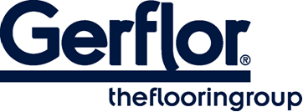 CREATION 55 RIGID ACOUSTIC é um revestimento de pavimento decorativo, rígido, com camada acústica, anti-estático, grupo de abrasão T, disponível em ladrilhos e placas, com arestas biseladas. É fabricado com :- uma camada de desgaste transparente de 0,55 mm de espessura para uma maior durabilidade- uma película de impressão de alta definição para proporcionar um aspeto de desenho hiper-realista- uma placa totalmente rígida que oferece um elevado desempenho para renovações pesadas- um subpavimento integrado 100% reciclável que proporciona uma redução do ruído de 19dB no mercado. A espessura total do produto é de 6 mm.O produto utiliza também um tratamento de superfície de poliuretano reticulado (ProtecshiedTM ), que facilita a manutenção, prolonga a durabilidade, protege contra micro-riscos e proporciona um efeito ultra-mate para um aspeto mais realista. O CREATION 55 RIGID ACOUSTIC é um revestimento de pavimento interbloqueado montado com um sistema de bloqueio ângulo/ângulo para proporcionar uma instalação robusta e fácil. Tem uma classe europeia (comercial/industrial) de 33/42, de acordo com a norma EN-ISO 10874, e é da classe Bfl -s1 para emissões de fumo, de acordo com a norma EN 13501-1.O CREATION 55 RIGID ACOUSTIC é fabricado com plastificantes sem ftalatos. É 100% reciclável e é fabricado com até 35% de conteúdo reciclado. Está 100% em conformidade com o REACh. A taxa de emissão de compostos orgânicos do produto é < 10µg/m3 (TVOC <28 dias - ISO 16000-6).